Table 9.1 Science, arts and professional qualifications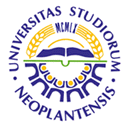 UNIVERSITY OF NOVI SADFACULTY OF AGRICULTURE 21000 NOVI SAD, TRG DOSITEJA OBRADOVIĆA 8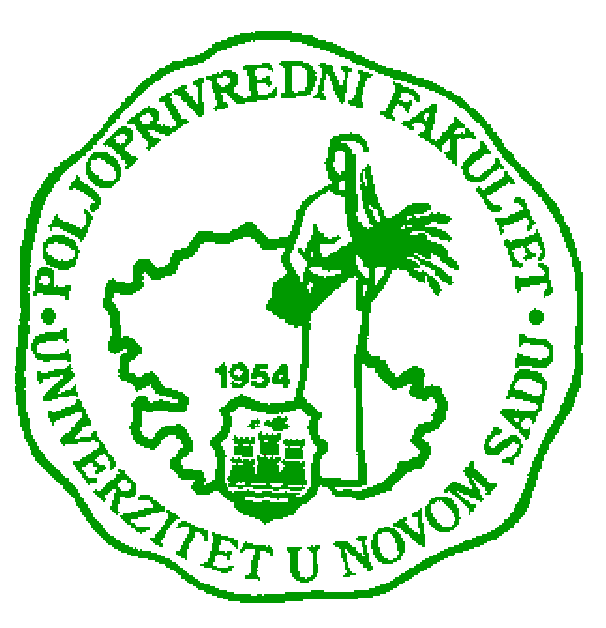 Study Programme AccreditationMASTER ACADEMIC STUDIES                               (uneti naziv programa)Name and last name: Name and last name: Name and last name: Name and last name: Name and last name: Name and last name: Name and last name: Name and last name: Velimir MladenovVelimir MladenovVelimir MladenovVelimir MladenovVelimir MladenovAcademic title: Academic title: Academic title: Academic title: Academic title: Academic title: Academic title: Academic title: Teaching AssistantTeaching AssistantTeaching AssistantTeaching AssistantTeaching AssistantName of the institution where the teacher works full time and starting date:Name of the institution where the teacher works full time and starting date:Name of the institution where the teacher works full time and starting date:Name of the institution where the teacher works full time and starting date:Name of the institution where the teacher works full time and starting date:Name of the institution where the teacher works full time and starting date:Name of the institution where the teacher works full time and starting date:Name of the institution where the teacher works full time and starting date:Faculty of AgricultureFaculty of AgricultureFaculty of AgricultureFaculty of AgricultureFaculty of AgricultureScientific or art field:Scientific or art field:Scientific or art field:Scientific or art field:Scientific or art field:Scientific or art field:Scientific or art field:Scientific or art field:Genetics, Plant Breeding and Seed ScienceGenetics, Plant Breeding and Seed ScienceGenetics, Plant Breeding and Seed ScienceGenetics, Plant Breeding and Seed ScienceGenetics, Plant Breeding and Seed ScienceAcademic carieerAcademic carieerAcademic carieerAcademic carieerAcademic carieerAcademic carieerAcademic carieerAcademic carieerAcademic carieerAcademic carieerAcademic carieerAcademic carieerAcademic carieerYearInstitutionInstitutionInstitutionInstitutionInstitutionFieldFieldAcademic title election:Academic title election:Academic title election:Academic title election:Academic title election:2012Faculty of Agriculture, Novi SadFaculty of Agriculture, Novi SadFaculty of Agriculture, Novi SadFaculty of Agriculture, Novi SadFaculty of Agriculture, Novi SadGenetics, Plant Breeding and Seed ScienceGenetics, Plant Breeding and Seed SciencePhD thesis:PhD thesis:PhD thesis:PhD thesis:PhD thesis:Specialization:Specialization:Specialization:Specialization:Specialization:Magister thesisMagister thesisMagister thesisMagister thesisMagister thesis2011Faculty of Agriculture, Novi SadFaculty of Agriculture, Novi SadFaculty of Agriculture, Novi SadFaculty of Agriculture, Novi SadFaculty of Agriculture, Novi SadGenetics, Plant Breeding and Seed ScienceGenetics, Plant Breeding and Seed ScienceBachelor's thesisBachelor's thesisBachelor's thesisBachelor's thesisBachelor's thesis2008Faculty of Agriculture, Novi SadFaculty of Agriculture, Novi SadFaculty of Agriculture, Novi SadFaculty of Agriculture, Novi SadFaculty of Agriculture, Novi SadField and Vegetable CropsField and Vegetable CropsList of courses being held by the teacher in the accredited study programmesList of courses being held by the teacher in the accredited study programmesList of courses being held by the teacher in the accredited study programmesList of courses being held by the teacher in the accredited study programmesList of courses being held by the teacher in the accredited study programmesList of courses being held by the teacher in the accredited study programmesList of courses being held by the teacher in the accredited study programmesList of courses being held by the teacher in the accredited study programmesList of courses being held by the teacher in the accredited study programmesList of courses being held by the teacher in the accredited study programmesList of courses being held by the teacher in the accredited study programmesList of courses being held by the teacher in the accredited study programmesList of courses being held by the teacher in the accredited study programmesIDCourse nameCourse nameCourse nameCourse nameCourse nameCourse nameStudy programme name, study typeStudy programme name, study typeStudy programme name, study typeNumber of active teaching classes1.1.Plant BreedingPlant BreedingPlant BreedingPlant BreedingPlant BreedingPlant BreedingField and vegetable cropsField and vegetable cropsField and vegetable crops4+32.2.Seed ScienceSeed ScienceSeed ScienceSeed ScienceSeed ScienceSeed ScienceField and vegetable cropsField and vegetable cropsField and vegetable crops4+23.3.Plant Breeding and Seed Science in Organic ProductionPlant Breeding and Seed Science in Organic ProductionPlant Breeding and Seed Science in Organic ProductionPlant Breeding and Seed Science in Organic ProductionPlant Breeding and Seed Science in Organic ProductionPlant Breeding and Seed Science in Organic ProductionOrganic productionOrganic productionOrganic production3+24.4.The Theory of Plant BreedingThe Theory of Plant BreedingThe Theory of Plant BreedingThe Theory of Plant BreedingThe Theory of Plant BreedingThe Theory of Plant BreedingGenetics, Plant Breeding and Seed P.Genetics, Plant Breeding and Seed P.Genetics, Plant Breeding and Seed P.3+15.5.General Seed ScienceGeneral Seed ScienceGeneral Seed ScienceGeneral Seed ScienceGeneral Seed ScienceGeneral Seed ScienceGenetics, Plant Breeding and Seed P.Genetics, Plant Breeding and Seed P.Genetics, Plant Breeding and Seed P.3+16.6.Special Plant BreedingSpecial Plant BreedingSpecial Plant BreedingSpecial Plant BreedingSpecial Plant BreedingSpecial Plant BreedingGenetics, Plant Breeding and Seed P.Genetics, Plant Breeding and Seed P.Genetics, Plant Breeding and Seed P.2+27.7.Special Seed ScienceSpecial Seed ScienceSpecial Seed ScienceSpecial Seed ScienceSpecial Seed ScienceSpecial Seed ScienceGenetics, Plant Breeding and Seed P.Genetics, Plant Breeding and Seed P.Genetics, Plant Breeding and Seed P.2+2Representative refferences (minimum 5, not more than 10)Representative refferences (minimum 5, not more than 10)Representative refferences (minimum 5, not more than 10)Representative refferences (minimum 5, not more than 10)Representative refferences (minimum 5, not more than 10)Representative refferences (minimum 5, not more than 10)Representative refferences (minimum 5, not more than 10)Representative refferences (minimum 5, not more than 10)Representative refferences (minimum 5, not more than 10)Representative refferences (minimum 5, not more than 10)Representative refferences (minimum 5, not more than 10)Representative refferences (minimum 5, not more than 10)Representative refferences (minimum 5, not more than 10)Mladenov V, Banjac B, Milošević M (2012): Evaluation of yield and seed requirements stability of bread wheat (Triticum aestivum L.) via AMMI model. Turkish Journal of Field Crops 17(2): 203-208.Mladenov V, Banjac B, Milošević M (2012): Evaluation of yield and seed requirements stability of bread wheat (Triticum aestivum L.) via AMMI model. Turkish Journal of Field Crops 17(2): 203-208.Mladenov V, Banjac B, Milošević M (2012): Evaluation of yield and seed requirements stability of bread wheat (Triticum aestivum L.) via AMMI model. Turkish Journal of Field Crops 17(2): 203-208.Mladenov V, Banjac B, Milošević M (2012): Evaluation of yield and seed requirements stability of bread wheat (Triticum aestivum L.) via AMMI model. Turkish Journal of Field Crops 17(2): 203-208.Mladenov V, Banjac B, Milošević M (2012): Evaluation of yield and seed requirements stability of bread wheat (Triticum aestivum L.) via AMMI model. Turkish Journal of Field Crops 17(2): 203-208.Mladenov V, Banjac B, Milošević M (2012): Evaluation of yield and seed requirements stability of bread wheat (Triticum aestivum L.) via AMMI model. Turkish Journal of Field Crops 17(2): 203-208.Mladenov V, Banjac B, Milošević M (2012): Evaluation of yield and seed requirements stability of bread wheat (Triticum aestivum L.) via AMMI model. Turkish Journal of Field Crops 17(2): 203-208.Mladenov V, Banjac B, Milošević M (2012): Evaluation of yield and seed requirements stability of bread wheat (Triticum aestivum L.) via AMMI model. Turkish Journal of Field Crops 17(2): 203-208.Mladenov V, Banjac B, Milošević M (2012): Evaluation of yield and seed requirements stability of bread wheat (Triticum aestivum L.) via AMMI model. Turkish Journal of Field Crops 17(2): 203-208.Mladenov V, Banjac B, Milošević M (2012): Evaluation of yield and seed requirements stability of bread wheat (Triticum aestivum L.) via AMMI model. Turkish Journal of Field Crops 17(2): 203-208.Mladenov V, Banjac B, Milošević M (2012): Evaluation of yield and seed requirements stability of bread wheat (Triticum aestivum L.) via AMMI model. Turkish Journal of Field Crops 17(2): 203-208.Mladenov V, Banjac B, Milošević M (2012): Evaluation of yield and seed requirements stability of bread wheat (Triticum aestivum L.) via AMMI model. Turkish Journal of Field Crops 17(2): 203-208.Mladenov V, Banjac B, Krishna A, Milošević M. (2012): Relation of grain protein content and some agronomic traits in European cultivars of winter wheat. Cereal Research Communication. 40(4): 532-541Mladenov V, Banjac B, Krishna A, Milošević M. (2012): Relation of grain protein content and some agronomic traits in European cultivars of winter wheat. Cereal Research Communication. 40(4): 532-541Mladenov V, Banjac B, Krishna A, Milošević M. (2012): Relation of grain protein content and some agronomic traits in European cultivars of winter wheat. Cereal Research Communication. 40(4): 532-541Mladenov V, Banjac B, Krishna A, Milošević M. (2012): Relation of grain protein content and some agronomic traits in European cultivars of winter wheat. Cereal Research Communication. 40(4): 532-541Mladenov V, Banjac B, Krishna A, Milošević M. (2012): Relation of grain protein content and some agronomic traits in European cultivars of winter wheat. Cereal Research Communication. 40(4): 532-541Mladenov V, Banjac B, Krishna A, Milošević M. (2012): Relation of grain protein content and some agronomic traits in European cultivars of winter wheat. Cereal Research Communication. 40(4): 532-541Mladenov V, Banjac B, Krishna A, Milošević M. (2012): Relation of grain protein content and some agronomic traits in European cultivars of winter wheat. Cereal Research Communication. 40(4): 532-541Mladenov V, Banjac B, Krishna A, Milošević M. (2012): Relation of grain protein content and some agronomic traits in European cultivars of winter wheat. Cereal Research Communication. 40(4): 532-541Mladenov V, Banjac B, Krishna A, Milošević M. (2012): Relation of grain protein content and some agronomic traits in European cultivars of winter wheat. Cereal Research Communication. 40(4): 532-541Mladenov V, Banjac B, Krishna A, Milošević M. (2012): Relation of grain protein content and some agronomic traits in European cultivars of winter wheat. Cereal Research Communication. 40(4): 532-541Mladenov V, Banjac B, Krishna A, Milošević M. (2012): Relation of grain protein content and some agronomic traits in European cultivars of winter wheat. Cereal Research Communication. 40(4): 532-541Mladenov V, Banjac B, Krishna A, Milošević M. (2012): Relation of grain protein content and some agronomic traits in European cultivars of winter wheat. Cereal Research Communication. 40(4): 532-541Mladenov N, Hristov N, Kondic-Spika A, Djuric V, Jevtic R, Mladenov V. (2011): Breeding progress in grain yield of winter wheat cultivars grown at different nitrogen levels in semiarid conditions. Breeding Science (61): 260-268Mladenov N, Hristov N, Kondic-Spika A, Djuric V, Jevtic R, Mladenov V. (2011): Breeding progress in grain yield of winter wheat cultivars grown at different nitrogen levels in semiarid conditions. Breeding Science (61): 260-268Mladenov N, Hristov N, Kondic-Spika A, Djuric V, Jevtic R, Mladenov V. (2011): Breeding progress in grain yield of winter wheat cultivars grown at different nitrogen levels in semiarid conditions. Breeding Science (61): 260-268Mladenov N, Hristov N, Kondic-Spika A, Djuric V, Jevtic R, Mladenov V. (2011): Breeding progress in grain yield of winter wheat cultivars grown at different nitrogen levels in semiarid conditions. Breeding Science (61): 260-268Mladenov N, Hristov N, Kondic-Spika A, Djuric V, Jevtic R, Mladenov V. (2011): Breeding progress in grain yield of winter wheat cultivars grown at different nitrogen levels in semiarid conditions. Breeding Science (61): 260-268Mladenov N, Hristov N, Kondic-Spika A, Djuric V, Jevtic R, Mladenov V. (2011): Breeding progress in grain yield of winter wheat cultivars grown at different nitrogen levels in semiarid conditions. Breeding Science (61): 260-268Mladenov N, Hristov N, Kondic-Spika A, Djuric V, Jevtic R, Mladenov V. (2011): Breeding progress in grain yield of winter wheat cultivars grown at different nitrogen levels in semiarid conditions. Breeding Science (61): 260-268Mladenov N, Hristov N, Kondic-Spika A, Djuric V, Jevtic R, Mladenov V. (2011): Breeding progress in grain yield of winter wheat cultivars grown at different nitrogen levels in semiarid conditions. Breeding Science (61): 260-268Mladenov N, Hristov N, Kondic-Spika A, Djuric V, Jevtic R, Mladenov V. (2011): Breeding progress in grain yield of winter wheat cultivars grown at different nitrogen levels in semiarid conditions. Breeding Science (61): 260-268Mladenov N, Hristov N, Kondic-Spika A, Djuric V, Jevtic R, Mladenov V. (2011): Breeding progress in grain yield of winter wheat cultivars grown at different nitrogen levels in semiarid conditions. Breeding Science (61): 260-268Mladenov N, Hristov N, Kondic-Spika A, Djuric V, Jevtic R, Mladenov V. (2011): Breeding progress in grain yield of winter wheat cultivars grown at different nitrogen levels in semiarid conditions. Breeding Science (61): 260-268Mladenov N, Hristov N, Kondic-Spika A, Djuric V, Jevtic R, Mladenov V. (2011): Breeding progress in grain yield of winter wheat cultivars grown at different nitrogen levels in semiarid conditions. Breeding Science (61): 260-268Mladenov V, Banjac B, Milošević M, Krishna A (2012): Analysis of agronomic traits of genotypes and their influence on the preservation and enhancement of the agro-biodiversity in wheat. Conference proceedings p:47-54. Institut za ratarstvo i povrtarstvo; Semenarska asocijacija Srbije.  International Conference on BioScience: Biotechnology and Biodiversity – Step in the Future – The Forth Joint UNS-PSU Conference. 18-20.06.2012.Mladenov V, Banjac B, Milošević M, Krishna A (2012): Analysis of agronomic traits of genotypes and their influence on the preservation and enhancement of the agro-biodiversity in wheat. Conference proceedings p:47-54. Institut za ratarstvo i povrtarstvo; Semenarska asocijacija Srbije.  International Conference on BioScience: Biotechnology and Biodiversity – Step in the Future – The Forth Joint UNS-PSU Conference. 18-20.06.2012.Mladenov V, Banjac B, Milošević M, Krishna A (2012): Analysis of agronomic traits of genotypes and their influence on the preservation and enhancement of the agro-biodiversity in wheat. Conference proceedings p:47-54. Institut za ratarstvo i povrtarstvo; Semenarska asocijacija Srbije.  International Conference on BioScience: Biotechnology and Biodiversity – Step in the Future – The Forth Joint UNS-PSU Conference. 18-20.06.2012.Mladenov V, Banjac B, Milošević M, Krishna A (2012): Analysis of agronomic traits of genotypes and their influence on the preservation and enhancement of the agro-biodiversity in wheat. Conference proceedings p:47-54. Institut za ratarstvo i povrtarstvo; Semenarska asocijacija Srbije.  International Conference on BioScience: Biotechnology and Biodiversity – Step in the Future – The Forth Joint UNS-PSU Conference. 18-20.06.2012.Mladenov V, Banjac B, Milošević M, Krishna A (2012): Analysis of agronomic traits of genotypes and their influence on the preservation and enhancement of the agro-biodiversity in wheat. Conference proceedings p:47-54. Institut za ratarstvo i povrtarstvo; Semenarska asocijacija Srbije.  International Conference on BioScience: Biotechnology and Biodiversity – Step in the Future – The Forth Joint UNS-PSU Conference. 18-20.06.2012.Mladenov V, Banjac B, Milošević M, Krishna A (2012): Analysis of agronomic traits of genotypes and their influence on the preservation and enhancement of the agro-biodiversity in wheat. Conference proceedings p:47-54. Institut za ratarstvo i povrtarstvo; Semenarska asocijacija Srbije.  International Conference on BioScience: Biotechnology and Biodiversity – Step in the Future – The Forth Joint UNS-PSU Conference. 18-20.06.2012.Mladenov V, Banjac B, Milošević M, Krishna A (2012): Analysis of agronomic traits of genotypes and their influence on the preservation and enhancement of the agro-biodiversity in wheat. Conference proceedings p:47-54. Institut za ratarstvo i povrtarstvo; Semenarska asocijacija Srbije.  International Conference on BioScience: Biotechnology and Biodiversity – Step in the Future – The Forth Joint UNS-PSU Conference. 18-20.06.2012.Mladenov V, Banjac B, Milošević M, Krishna A (2012): Analysis of agronomic traits of genotypes and their influence on the preservation and enhancement of the agro-biodiversity in wheat. Conference proceedings p:47-54. Institut za ratarstvo i povrtarstvo; Semenarska asocijacija Srbije.  International Conference on BioScience: Biotechnology and Biodiversity – Step in the Future – The Forth Joint UNS-PSU Conference. 18-20.06.2012.Mladenov V, Banjac B, Milošević M, Krishna A (2012): Analysis of agronomic traits of genotypes and their influence on the preservation and enhancement of the agro-biodiversity in wheat. Conference proceedings p:47-54. Institut za ratarstvo i povrtarstvo; Semenarska asocijacija Srbije.  International Conference on BioScience: Biotechnology and Biodiversity – Step in the Future – The Forth Joint UNS-PSU Conference. 18-20.06.2012.Mladenov V, Banjac B, Milošević M, Krishna A (2012): Analysis of agronomic traits of genotypes and their influence on the preservation and enhancement of the agro-biodiversity in wheat. Conference proceedings p:47-54. Institut za ratarstvo i povrtarstvo; Semenarska asocijacija Srbije.  International Conference on BioScience: Biotechnology and Biodiversity – Step in the Future – The Forth Joint UNS-PSU Conference. 18-20.06.2012.Mladenov V, Banjac B, Milošević M, Krishna A (2012): Analysis of agronomic traits of genotypes and their influence on the preservation and enhancement of the agro-biodiversity in wheat. Conference proceedings p:47-54. Institut za ratarstvo i povrtarstvo; Semenarska asocijacija Srbije.  International Conference on BioScience: Biotechnology and Biodiversity – Step in the Future – The Forth Joint UNS-PSU Conference. 18-20.06.2012.Mladenov V, Banjac B, Milošević M, Krishna A (2012): Analysis of agronomic traits of genotypes and their influence on the preservation and enhancement of the agro-biodiversity in wheat. Conference proceedings p:47-54. Institut za ratarstvo i povrtarstvo; Semenarska asocijacija Srbije.  International Conference on BioScience: Biotechnology and Biodiversity – Step in the Future – The Forth Joint UNS-PSU Conference. 18-20.06.2012.Mladenov V, Milošević M. (2011): Uticaj sorte i lokaliteta na kvalitet semena ozime pšenice. Selekcija i cemenarstvo. 17(1): 83-95Mladenov V, Milošević M. (2011): Uticaj sorte i lokaliteta na kvalitet semena ozime pšenice. Selekcija i cemenarstvo. 17(1): 83-95Mladenov V, Milošević M. (2011): Uticaj sorte i lokaliteta na kvalitet semena ozime pšenice. Selekcija i cemenarstvo. 17(1): 83-95Mladenov V, Milošević M. (2011): Uticaj sorte i lokaliteta na kvalitet semena ozime pšenice. Selekcija i cemenarstvo. 17(1): 83-95Mladenov V, Milošević M. (2011): Uticaj sorte i lokaliteta na kvalitet semena ozime pšenice. Selekcija i cemenarstvo. 17(1): 83-95Mladenov V, Milošević M. (2011): Uticaj sorte i lokaliteta na kvalitet semena ozime pšenice. Selekcija i cemenarstvo. 17(1): 83-95Mladenov V, Milošević M. (2011): Uticaj sorte i lokaliteta na kvalitet semena ozime pšenice. Selekcija i cemenarstvo. 17(1): 83-95Mladenov V, Milošević M. (2011): Uticaj sorte i lokaliteta na kvalitet semena ozime pšenice. Selekcija i cemenarstvo. 17(1): 83-95Mladenov V, Milošević M. (2011): Uticaj sorte i lokaliteta na kvalitet semena ozime pšenice. Selekcija i cemenarstvo. 17(1): 83-95Mladenov V, Milošević M. (2011): Uticaj sorte i lokaliteta na kvalitet semena ozime pšenice. Selekcija i cemenarstvo. 17(1): 83-95Mladenov V, Milošević M. (2011): Uticaj sorte i lokaliteta na kvalitet semena ozime pšenice. Selekcija i cemenarstvo. 17(1): 83-95Mladenov V, Milošević M. (2011): Uticaj sorte i lokaliteta na kvalitet semena ozime pšenice. Selekcija i cemenarstvo. 17(1): 83-95Summary data for the teacher's scientific or art and professional activity: Summary data for the teacher's scientific or art and professional activity: Summary data for the teacher's scientific or art and professional activity: Summary data for the teacher's scientific or art and professional activity: Summary data for the teacher's scientific or art and professional activity: Summary data for the teacher's scientific or art and professional activity: Summary data for the teacher's scientific or art and professional activity: Summary data for the teacher's scientific or art and professional activity: Summary data for the teacher's scientific or art and professional activity: Summary data for the teacher's scientific or art and professional activity: Summary data for the teacher's scientific or art and professional activity: Summary data for the teacher's scientific or art and professional activity: Summary data for the teacher's scientific or art and professional activity: Quotation total: Quotation total: Quotation total: Quotation total: Quotation total: Quotation total: Quotation total: Total of SCI (SSCI) list papers:Total of SCI (SSCI) list papers:Total of SCI (SSCI) list papers:Total of SCI (SSCI) list papers:Total of SCI (SSCI) list papers:Total of SCI (SSCI) list papers:Total of SCI (SSCI) list papers:333333Current projects:Current projects:Current projects:Current projects:Current projects:Current projects:Current projects:Domestic:  Domestic:  Domestic:  International:                     International:                     International:                       Specialization   Specialization   Specialization   Specialization Germany 2011-1 months, Israel 2011-1 monthGermany 2011-1 months, Israel 2011-1 monthGermany 2011-1 months, Israel 2011-1 monthGermany 2011-1 months, Israel 2011-1 monthGermany 2011-1 months, Israel 2011-1 monthGermany 2011-1 months, Israel 2011-1 monthGermany 2011-1 months, Israel 2011-1 monthGermany 2011-1 months, Israel 2011-1 monthGermany 2011-1 months, Israel 2011-1 month